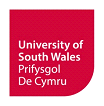 RHEOLIADAU A GWEITHDREFN AMGYLCHIADAU ESGUSODOL 2022/2023RHAN A: RHEOLIADAUADRAN A1: CYFLWYNIADMae’r Rheoliadau a’r Weithdrefn Amgylchiadau Esgusodol yn berthnasol i:Myfyrwyr y mae eu hastudiaeth yn dod o dan y Rheoliadau ar gyfer Cyrsiau a Addysgir, gan gynnwys ymgeiswyr Doethuriaeth Broffesiynol sy'n cwblhau'r elfen a addysgir o'u rhaglen ymchwil ôl-raddedig. Dylai pob myfyriwr ymchwil ôl-raddedig arall gyfeirio at y Rheoliadau Graddau Ymchwil Adnoddau | Prifysgol De Cymru.Myfyrwyr sy’n astudio yng Ngholeg Brenhinol Cerdd a Drama Cymru (CBCDC).(D.S. Dylid ystyried bod unrhyw gyfeiriad at ‘cyfadrannau’ neu at ‘cyfadran’ yn golygu ‘y Coleg’.)Myfyrwyr sy’n astudio cyrsiau prifysgol gyda sefydliadau partner y Brifysgol.Myfyrwyr sy’n astudio ar leoliadau gwaith, neu sy’n ymgymryd â dysgu yn y gwaith.Prentisiaid.(D.S. Dylid ystyried bod unrhyw gyfeiriad at ‘myfyriwr/myfyrwyr’ yn golygu ‘prentis/prentisiaid’ hefyd. Bydd gwybodaeth adeg derbyn a chanlyniad amgylchiadau esgusodol i brentisiaid yn cael ei darparu i Ddeon y Gyfadran (neu enwebai), a fydd yn hysbysu cyflogwr y prentis.)1.2		Mae diffiniad y Brifysgol o amgylchiadau esgusodol fel a ganlyn:Amgylchiadau eithriadol sy’n annisgwyl, na ellir eu hosgoi, ac sydd y tu allan i reolaeth y myfyriwr ac sydd wedi’i atal, neu a fydd yn ei atal, rhag perfformio mewn asesiad ar y lefel ddisgwyliedig neu ofynnol.ADRAN A2: EGWYDDORION CYFFREDINOL		Egwyddorion a nodau allweddol2.1	Egwyddor allweddol y rheoliadau a’r weithdrefn hon yw cynnig cydraddoldeb i bob myfyriwr yn gysylltiedig â’r asesiadau y mae gofyn iddynt ymgymryd â hwy yn ystod eu cwrs.  Er mwyn rhoi’r egwyddor hon ar waith, mae gan fyfyrwyr gyfrifoldeb i hysbysu’r Brifysgol am unrhyw amgylchiadau a all effeithio ar eu hasesiadau cyn gynted ag y byddant yn codi, gan ddefnyddio’r Ffurflen Cais am Amgylchiadau Esgusodol.  2.2	Nod y Brifysgol yw sicrhau nad yw myfyrwyr sydd ag amgylchiadau esgusodol profedig, fel y’u diffinnir uchod, yn cael eu rhoi o dan anfantais annheg o ganlyniad; ar yr un pryd, ni fydd myfyrwyr ag amgylchiadau esgusodol yn cael mantais anghymesur ar fyfyrwyr eraill.2.3	Ystyrir ceisiadau cymwys ar sail y dystiolaeth a’r wybodaeth a ddarparwyd a seilir y penderfyniad ar b’un a yw’r amgylchiadau wedi cael effaith ar allu’r myfyriwr i astudio.2.4	Mae’n bosibl na dderbynnir rhesymau personol, teuluol neu ddiwylliannol sensitif yn rheswm da dros beidio â chyflwyno cais gan fyfyriwr o fewn y terfynau amser penodedig.2.5	Er nad oes cyfyngiad ar y nifer o weithiau y gall myfyriwr gyflwyno hawliad neu hunanardystio, bydd hyn yn cael ei fonitro a gellir codi unrhyw bryderon trwy weithdrefnau eraill, gan gynnwys Cymorth i Astudio, Ymddygiad Myfyrwyr a Ffitrwydd i Ymarfer, fel sy’n briodol.2.6	Os oes gan fyfyriwr Gynllun Cymorth Unigol ar waith yna byddwn yn caniatáu pum diwrnod gwaith arall i gyflwyno gwaith heb gosb; mae hyn yn cynnwys gwaith sy'n cael ei wneud fel atgyfeiriad neu waith a gyflwynwyd fel ymgais gyntaf yn ystod cyfnod ailsefyll (gweler adrannau 75 a 76 o'r Rheoliadau ar gyfer Cyrsiau a Addysgir).2.7	Mae’n ofynnol i fyfyrwyr fodloni canlyniadau dysgu eu cwrs a'u hasesiadau o hyd. Felly, os caiff asesiad neu arholiad ei ohirio tan ddyddiad diweddarach, gallai hyn effeithio ar eu dilyniant neu ddyddiad cwblhau cwrs.2.8	Er y gall estyniadau i derfynau amser fod yn ddefnyddiol yn y tymor byr, gall estyniadau dro ar ôl tro greu ôl-groniad o waith, a all gael effaith negyddol ar ddilyniant. Lle bo modd, anogir myfyrwyr felly i anelu at gwblhau eu gwaith o fewn y terfynau amser arferol.Camau 2.9		Mae tri cham i Weithdrefn Amgylchiadau Esgusodol y Brifysgol:Ceisiadau syml – bydd enwebai Rheolwr y Ganolfan Gynghori yn adolygu’r cais ac yn gwneud penderfyniad yn unol â’r canllawiau cyhoeddedig. Ceisiadau cymhleth a cheisiadau am gyflwr iechyd hirdymor sy’n dueddol o achosi pyliau - cyfeirir ceisiadau at y Panel Amgylchiadau Esgusodol os oes unrhyw amheuaeth am ddilysrwydd y cais, os yw’r cais yn gymhleth neu os yw’r cais am gyflwr iechyd hirdymor sy’n dueddol o achosi pyliau o iechyd gwael. Os yw’r cais am gyflwr iechyd hirdymor sy’n dueddol o achosi pyliau, gall y Brifysgol, yn unol â’i disgresiwn, ofyn am gael cynnwys unigolyn proffesiynol priodol (a allai fod yn fewnol neu’n allanol i’r sefydliad), a fydd yn gweithredu yn rhinwedd ymgynghorydd i’r Panel.Adolygu – mae gan fyfyrwyr hawl i gyflwyno cais am adolygiad o ganlyniad amgylchiadau esgusodol neu gais i ohirio astudiaethau ar yr amod eu bod yn bodloni seiliau penodol.2.10	Rhaid i bob cais am amgylchiadau esgusodol, ac eithrio pan fydd myfyriwr yn hunanardystio, neu os oes gan y myfyriwr anabledd neu gyflwr hirsefydlog y darparwyd tystiolaeth yn ei gylch yn flaenorol, gael ei ategu gan dystiolaeth annibynnol. Cyfrifoldeb myfyriwr yw darparu’r dystiolaeth hon wrth gyflwyno’r cais. Ni dderbynnir ceisiadau nad ydynt yn darparu tystiolaeth o’r fath. Yr unig eithriad i hyn yw amgylchiadau esgusodol grŵp/carfan, er enghraifft larwm tân yn seinio yn ystod arholiad.  Mewn achosion o’r fath, y Brifysgol fydd yn darparu’r dystiolaeth. 	Polisi Ffit i Sefyll 2.11	Mae’r Brifysgol yn gweithredu polisi Ffit i Sefyll sy’n golygu bod gofyn i’r holl fyfyrwyr, wrth gyflwyno’u hunain ar gyfer asesiadau, mewn person, ar-lein neu ar y safle, ddatgan eu bod yn addas i ymgymryd â’r asesiad.  Pan fydd myfyriwr yn llofnodi’r daflen presenoldeb, yn cyrchu’r arholiad, neu’r asesiad ar-lein, neu’n dynodi eu bod yn bresennol ar gofrestr presenoldeb, mae myfyrwyr yn datgan eu bod yn ffit i sefyll.  2.12	Ni all myfyrwyr honni wedi hynny bod eu perfformiad yn yr asesiad hwnnw wedi ei effeithio gan amgylchiadau neu salwch presennol, heblaw  lle mae amgylchiadau neu ddigwyddiadau ychwanegol yn codi, er enghraifft pan fydd myfyriwr yn sâl yn ystod arholiad ac na all barhau i sefyll yr arholiad, neu lle’r oedd eu barn wedi’i amharu ac nad oeddent yn gallu gwneud penderfyniad rhesymegol ynghylch bod yn ffit i sefyll arholiad. Byddai hyn yn ‘tynnu’n ôl o fod yn ffit i sefyll’.2.13 	Byddai ‘tynnu’n ôl o fod yn ffit i sefyll’ fel rheol yn gofyn am dystiolaeth, a rhoddir enghreifftiau ohonynt yn Rhan B: Gweithdrefn.	Toriad ar Astudio2.14	Os yw’r amgylchiadau esgusodol mor ddifrifol fel na all y myfyriwr barhau â’i astudiaethau am y tro, gall wneud cais am doriad ar astudio am gyfnod astudio llawn/gweddill y cyfnod astudio. Ni fydd myfyrwyr yn gallu dychwelyd i astudio ar ganol cyfnod astudio, a rhaid bod yna bosibilrwydd y byddant yn gallu ailgydio yn eu hastudiaethau ar yr un cwrs ar y dyddiad cofrestru ar gyfer y cyfnod astudio dilynol.                                                                                                           ADRAN A3: MONITRO3.1	Bydd detholiad o’r holl geisiadau’n cael ei adolygu bob tymor gan Reolwr y Ganolfan Gynghori i sicrhau cysondeb ar draws y Brifysgol.  Darperir adroddiad i'r Grŵp Gwaith Achos Myfyrwyr yn flynyddol. (Gweler hefyd adrannau 8.6-8.8).RHAN B: GWEITHDREFNADRAN B1: ENGHREIFFTIAU O AMGYLCHIADAU ESGUSODOL1.1 	Mae’r canlynol yn rhestr anghyflawn o’r hyn y byddai’r Brifysgol, fel arfer, yn ei ystyried yn amgylchiadau esgusodol a allai fod wedi effeithio ar eich perfformiad ac na fyddai wedi bod yn bosibl eu hunioni cyn yr asesiadau:profedigaeth – marwolaeth perthynas agos/unigolyn arwyddocaolsalwch neu niwed byrdymor difrifolcyflwr iechyd parhaus yn gwaethygu’n sylweddolsalwch yn ymwneud â beichiogrwydd neu geni plentyn, ond nid beichiogrwydd ei hun (ond gweler hefyd adran B5 5.6)amgylchiadau personol/teuluol andwyol sylweddol, gan gynnwys cyfrifoldebau gofalu annisgwyl am aelod o'r teulu neu ddibynnyddproblemau ariannol sylweddol, e.e. methdaluwedi dioddef, neu’n dyst i drosedd, sydd wedi cael effaith sylweddolcystadlu ar lefel ryngwladol, er enghraifft, mewn cystadleuaeth chwaraeon neu ddramalarwm tân yn seinio mewn arholiadproblem dechnegol sy'n atal mynediad at addysgu neu asesu ar-leinpryderon diogelu, er enghraifft unigolyn o dan 18 oed neu oedolyn bregus sy'n profi, neu mewn perygl o gael ei gam-drin neu ei esgeulusoffactorau eithriadol eraill sydd wedi achosi straen sylweddol1.2	Ni fydd y Brifysgol yn derbyn fel amgylchiadau esgusodol unrhyw sefyllfaoedd y gellid bod wedi disgwyl yn rhesymol i fyfyrwyr eu hosgoi neu iddynt wneud trefniadau ymlaen llaw i fynd i’r afael â’r materion neu weithredu i gyfyngu ar eu heffaith.  Ni chaiff yr enghreifftiau canlynol eu hystyried yn amgylchiadau esgusodol:amgylchiadau’n ymwneud ag astudio, gan gynnwyys, ond nid yn gyfyngedig i: cyfarpar yn methu, gan gynnwys anawsterau gyda chyfrifiadur/argraffydd (oni bai eu bod yn atal mynediad i addysgu neu asesu ar-lein) a methiant i wneud copïau wrth gefn os bydd gwaith yn cael ei ddwyn neu ei lygru; sawl terfyn amser/arholiad yn agos at ei gilydd; llyfrau ar goll; rheoli amser gwael; camddarllen yr amserlen arholiadau a pheidio â bod yn ymwybodol o ddyddiadau neu amseroedd ar gyfer cyflwyno asesiad gwaith cwrs; sefyll yr arholiad anghywir; cyflwyno’r asesiad anghywir;  straen arholiad cyffredinol.sefyllfaoedd domestig neu bersonol trafferthus nad ydynt yn ddifrifol, er enghraifft: symud tŷ; newid swydd; gwyliau; priodasau; pwysau gwaith arferol; trefniadau teithio’n methu (oni bai bod hyn o ganlyniad i ddigwyddiad mawr); cysgu’n hwyr;problemau ariannol cyffredinol;datganiad honedig o gyflwr meddygol heb dystiolaeth resymol i’w ategu;amgylchiadau meddygol y tu allan i’r cyfnod asesu neu’r cyfnod dysgu perthnasol; unrhyw amgylchiadau yr oedd modd eu rhagweld a/neu eu hatal;mân salwch neu afiechyd, fel annwyd cyffredin, oni bai bod y salwch yn glefyd heintus a allai fod yn niweidiol pe bai'n cael ei drosglwyddo i eraill.datgelu amgylchiadau yn hwyr gan fod myfyrwyr o’r farn na allent neu gan nad oeddynt yn teimlo’n gyfforddus yn cyfaddef eu hamgylchiadau i aelod staff heb reswm da (dylai myfyrwyr gysylltu â’r Ganolfan Gynghori a/neu Undeb y Myfyrwyr os oes angen cymorth arnynt i gyfleu amgylchiadau penodol a all effeithio ar eu hasesiadau);gwyliau, symud tai neu ddigwyddiadau eraill a gynlluniwyd neu y gellid yn rhesymol fod wedi'u disgwyl;mân ddigwyddiadau bywyd, oni bai bod yr amgylchiadau wedi cael effaith anghymesur ar y myfyriwr a fydd yn cael ei bennu gan y Panel Amgylchiadau Esgusodol;mân aflonyddwch ar drafnidiaeth;defodau crefyddol – ni fydd y Brifysgol yn newid terfynau amser asesu na chyfnodau arholiadau oherwydd gwyliau crefyddol sy’n gysylltiedig â ffydd amrywiol myfyrwyr.  Os bydd terfyn amser asesiad yn cyd-daro â gŵyl grefyddol, dylech gynllunio’ch amser yn unol â hynny a chyflwyno unrhyw asesiadau cyn y dyddiad cyflwyno.  Er na fydd cyfnodau arholiad yn cael eu symud, cynhelir cyfres o weithgareddau i gefnogi myfyrwyr, pe bai arsylwadau crefyddol (e.e. Ramadan) yn cyd-fynd â chyfnod yr arholiadau. Disgwylir i chi gymryd rhan mewn unrhyw ddefod grefyddol cyn neu ar ôl unrhyw arholiad sydd wedi’i drefnu. ADRAN B2: CYFLWYNO CEISIADAU AC AMSERLENNI2.1	Dylech geisio gwybodaeth ac arweiniad ar sut i gyflwyno cais gan y Ganolfan Gynghori a/neu’r Ganolfan Gynghori Ar-lein. Mae Undeb y Myfyrwyr ar gael i ddarparu cymorth ac arweiniad hefyd.  2.2	Rhaid cyflwyno pob cais trwy’r Ganolfan Gynghori neu’r Ganolfan Gynghori Ar-lein, gan ddefnyddio rhif adnabod y myfyriwr, cyn, neu o fewn, pum diwrnod gwaith i’r terfyn amser ar gyfer cyflwyno gwaith cwrs/dyddiad yr arholiad/asesiad.  Yr unig eithriad i hyn yw amgylchiadau esgusodol grŵp/carfan, er enghraifft larwm tân yn seinio yn ystod arholiad.  Mewn achosion o’r fath, bydd staff y Brifysgol yn tynnu sylw’r Ganolfan Gynghori at yr achos, i’w ystyried.2.3	Os ydych chi mor analluog fel nad ydych chi'n gallu llenwi a chyflwyno ffurflen amgylchiadau esgusodol ar yr adeg mae'r amgylchiadau'n digwydd, fe ddylech, lle mae’n rhesymol ac yn bosibl gwneud hynny, gysylltu â'r Ardal Gynghori i amlinellu'r amgylchiadau neu drefnu bod ffrind neu berthynas yn gwneud hynny.2.4	Fel rheol, ni ystyrir hawliadau amgylchiadau esgusodol mwy na phedair wythnos cyn dyddiad cau asesiad/dyddiad arholiad. Eithriadau i hyn yw lle mae gennych dystiolaeth, ymlaen llaw, o amgylchiadau penodol a fydd yn effeithio am gyfnod penodol. Er enghraifft, derbyniad i'r ysbyty neu lle mae'r dyddiad cau ar gyfer asesiad yn ymwneud â chyflwyno traethawd estynedig neu brosiect mawr.2.5	Yr unig eithriad i’r amserlenni a nodir yn adran 2.2 wrth wneud cais hwyr am amgylchiadau esgusodol yw, os oes gennych dystiolaeth bod amgylchiadau neu salwch wedi’ch atal rhag cyflwyno’r ffurflen amgylchiadau esgusodol ar amser.  Gall enghreifftiau gynnwys, ond heb fod yn gyfyngedig i, fod yn yr ysbyty neu fel arall yn methu ag ymgysylltu â'r broses oherwydd afiechyd (gan gynnwys iechyd meddwl).2.6 	Gellir cyflwyno dau fath o amgylchiadau esgusodol ar ôl y dyddiadau cau arferol yn 2.2. ‘Amgylchiadau esgusodol hwyr’ yw’r rhai a gyflwynir cyn i’ch canlyniadau gael eu cadarnhau gan y Bwrdd Asesu, ac ‘amgylchiadau esgusodol Ar ôl y Bwrdd’ yw’r rhai a gyflwynir ar ôl i’r Bwrdd Asesu gwrdd a phenderfynu ar eich canlyniadau.2.6.1 	Gellir cyflwyno hawliadau amgylchiadau esgusodol hwyr hyd at ‘ddyddiadau cau Hawliad Hwyr’ Amgylchiadau Esgusodol’, a osodir yn unol â’r byrddau asesu perthnasol ac sydd wedi’u cyhoeddi drwy'r Ardal Gynghori.2.6.2	Gellir cyflwyno hawliadau amgylchiadau esgusodol ar ôl y Bwrdd cyn pen 10 diwrnod ar ôl i'ch canlyniadau gael eu cyhoeddi, lle mae gennych reswm da dros fethu â chyflwyno hawliad cyn y 'dyddiad cau Hawliad Hwyr' cyhoeddedig. Am wybodaeth bellach, cysylltwch â'r Ardal Gynghori. Os ydych wedi cyflwyno hawliad amgylchiadau esgusodol ar ôl y Bwrdd, bydd yr Ardal Gynghori yn eich hysbysu o ganlyniad eich cais ond bydd y Bwrdd Asesu yn eich hysbysu o unrhyw newidiadau i'ch statws o ganlyniad i'r hawliad, lle bo hynny'n briodol.2.7	Os gwneir cais yn hwyr iawn, efallai y byddwn yn gyfyngedig o ran y camau y gallwn eu cymryd. Er enghraifft, gallai fod yn rhy hwyr i'ch arholiadau gael eu gohirio i'r cyfnod ailsefyll a gallai hyn ohirio'ch astudiaethau.2.8	Os cawsoch eich terfynu o’ch astudiaethau ond bod gennych amgylchiadau eithriadol (e.e., problemau iechyd meddwl na ddeallwyd yn flaenorol) nad oeddech yn gallu eu codi am reswm da yn ystod eich astudiaethau, gallwch ailymgeisio a chael eich cais wedi’i ystyried o dan y Polisi Myfyrwyr wedi’u Terfynu. Am ragor o wybodaeth, cysylltwch ag Ymholiadau a Derbyniadau.ADRAN B3: CYFLWYNO TYSTIOLAETH3.1	Rhaid cyflwyno tystiolaeth i ategu’r cais gyda’r ffurflen neu ni fydd yn bosibl i’r Ganolfan Gynghori ystyried y cais (oni bai eich bod yn hunanardystio, neu os oes gennych anabledd neu gyflwr hirsefydlog ac wedi darparu tystiolaeth yn flaenorol (gweler hefyd B5)).  Mae’r Brifysgol yn cadw’r hawl i ofyn am dystiolaeth ychwanegol cyn gwneud penderfyniad. Ni fydd ceisiadau nad ydynt yn darparu tystiolaeth yn cael eu derbyn.  3.2	Dylai’r dystiolaeth a ddarperir fod yn gopïau o ddogfennau gwreiddiol, a rhaid iddynt gael eu hysgrifennu a’u llofnodi/stampio’n swyddogol, lle bo’n briodol, gan drydydd parti addas ar bapur pennawd.  Ni fydd dogfennau wedi eu darparu neu’u llofnodi gan aelodau teulu, ffrindiau neu gyd-fyfyrwyr yn cael eu derbyn.  3.3	Os nad yw’r dystiolaeth wreiddiol yn y Gymraeg neu’r Saesneg, rhaid i chi drefnu ei chyfieithu i’r Gymraeg neu’r Saesneg a darparu dilysiad yn dangos pwy a wnaeth y cyfieithiad a ble.3.4	Byddai’r enghreifftiau canlynol yn cael eu hystyried yn dystiolaeth dderbyniol (gweler Atodiad 1 hefyd):Yn achos afiechyd difrifol person arwyddocaol, datganiad gan weithiwr iechyd proffesiynol. Ar gyfer profedigaeth, tystysgrif marwolaeth, ysgrif goffa, trefn gwasanaeth o angladd.Yn achos cyflwr meddygol, tystysgrif feddygol neu adroddiad gan weithiwr proffesiynol priodol y mae’n rhaid iddo fod yn benodol a chynnwys dyddiad sy’n berthnasol i’r cais.  Rhaid eich bod wedi ymweld â gweithiwr meddygol proffesiynol/gweithiwr proffesiynol priodol yn ystod unrhyw salwch a rhaid i dystysgrifau a roddir gadarnhau dyddiad yr ymweliad.  Ni dderbynnir tystysgrif feddygol neu adroddiad gan weithiwr proffesiynol priodol sy’n ôl-weithredol neu wedi’i hôl-ddyddio.  O ran cyflyrau meddygol, rhaid bod digon o dystiolaeth o effaith y salwch/sefyllfa ar yr asesiad y mae’r cais am amgylchiadau esgusodol yn ymwneud ag ef.Tystiolaeth gan wasanaethau cymorth allanol, gan gynnwys, ond heb fod yn gyfyngedig i, wasanaethau trais domestig, gwasanaethau seicolegol neu o ffynonellau cymorth mewnol fel cynghorwyr iechyd meddwl/cynghorwyr anabledd.*** Mewn amgylchiadau eithriadol, lle na ellir cael tystiolaeth, gellir ystyried derbyn datganiad gennych yn manylu ar yr effaith y mae'r amgylchiadau wedi'i chael.3.5	Mae gan y Brifysgol hawl i wirio neu gadarnhau unrhyw dystiolaeth a gyflwynir.  Os byddwch yn cyflwyno unrhyw dystiolaeth y darganfyddir ei bod yn ffug, bydd ymchwiliad o dan y Rheoliadau a’r Weithdrefn Ymddygiad Myfyrwyr yn dechrau. 3.6 	Wrth gyflwyno hawliad a ategir gan dystiolaeth, gallwch ofyn am uchafswm estyniad o hyd at 20 diwrnod gwaith neu ohirio tan y pwynt asesu nesaf heb gosb bellach.ADRAN B4: HUNANARDYSTIO4.1	Mae hunanardystio ar gyfer salwch tymor byr yn unig, nad oes angen ymyrraeth feddygol arnynt, ac nid yw'n cynnwys mân salwch neu anhwylder, fel annwyd cyffredin, neu glefyd y gwair, oni bai bod y symptomau yn arbennig o ddifrifol ac y byddant yn cael effaith sylweddol ar eich arholiadau/asesiadau, neu, oni bai bod y salwch yn glefyd heintus a allai fod yn niweidiol os caiff ei drosglwyddo i eraill.  4.2 	Gallwch hunanardystio am gyfnod o saith diwrnod calendr neu ofyn am ohirio tan y pwynt asesu nesaf heb gosb am asesiadau ar y diwrnod.4.3	Rhaid i'r salwch fod wedi digwydd cyn pen saith diwrnod cyn dyddiad cau/amser yr asesiad.4.4 	Ni all myfyrwyr hunanardystio yn ôl-weithredol, ar gyfer asesiad a gyflwynwyd eisoes neu ar ôl iddynt gyflwyno ar gyfer arholiad/asesiad, neu ar gyfer unrhyw hawliadau a gyflwynir yn hwyr.4.5 	Gall yr Ardal Gynghori gysylltu â myfyrwyr pan fyddant yn cyflwyno mwy na dau hawliad hunanardystio.4.6	Ni allwch hunanardystio yn ôl-weithredol ar ôl i chi gyflwyno gwaith neu gyflwyno eich hun ar gyfer arholiad/asesiad.ADRAN B5: HAWLIADAU AR GYFER MYFYRWYR SYDD AG ANABLEDD/CYFLWRHIRDYMORHawliadau ar gyfer myfyrwyr ag anabledd/cyflwr hirdymor5.1 	Mae'r Brifysgol yn cydnabod bod gan rai myfyrwyr anableddau a/neu gyflyrau hirdymor; er enghraifft, rhai cyflyrau iechyd meddwl, ffibromyalgia, a chlefyd Crohn, a all effeithio ar allu myfyriwr i reoli ei astudiaethau’n effeithiol a chyflwyno gwaith academaidd sy’n dangos ei ddysgu, o fewn yr amserlenni safonol.Myfyrwyr sydd â Chynllun Cymorth Unigol (ISP)*5.2 	Caniateir i fyfyrwyr sydd â Chynllun Cymorth Unigol (ISP) yn ei le gyflwyno gwaith cwrs o fewn y cyfnod cyflwyno hwyr o 5 diwrnod gwaith, ac ni fydd y gwaith yn cael ei gapio. Nid yw’r cyfnod gras o bum niwrnod yn berthnasol i arholiadau, mewn profion dosbarth, cyflwyniadau, gwerthusiadau ymarfer clinigol, perfformiadau neu waith grŵp.5.3 	Os oes gennych bryderon am derfynau amser asesiadau unigol, nad yw'r addasiad rhagweledol uchod yn mynd i'r afael â hwy, dylech drafod eich amgylchiadau gyda Chynghorydd Anabledd. Os yw'n briodol, bydd “hyblygrwydd o amgylch terfynau amser” yn cael ei ychwanegu fel addasiad rhesymol i'ch Cynllun Cymorth Unigol (ISP).5.4 	Yna byddwch yn gallu gofyn am estyniad o hyd at 20 diwrnod gwaith ar y mwyaf neu ohirio tan y pwynt asesu nesaf heb gosb bellach am asesiadau yr effeithiwyd arnynt oherwydd eich anabledd/cyflwr hirdymor.  Bydd angen i chi lenwi ffurflen amgylchiadau esgusodol a nodi bod eich ISP yn cefnogi eich cais. Ni fydd angen tystiolaeth ychwanegol.Myfyrwyr ag anableddau a/neu gyflyrau hirdymor nad oes ganddynt Gynllun Cymorth Unigol (ISP) 5.5 	Gall myfyrwyr ag anableddau a/neu gyflyrau hirdymor nad oes ganddynt Gynllun Cymorth Unigol (ISP) yn ei le wneud cais am amgylchiadau esgusodol a dim ond tystiolaeth ategol mewn perthynas â’u hanableddau a/neu amodau hirdymor y bydd angen iddynt eu darparu gyda'u hawliad cyntaf.5.6 	Efallai y bydd rhai amgylchiadau lle gallai’r Weithdrefn hon fod yn briodol os oes gennych gyflwr amser cyfyngedig, er enghraifft cymhlethdodau sy’n gysylltiedig â beichiogrwydd (gweler hefyd adran B1 1.1).5.7 	Dylech nodi ar y ffurflen amgylchiadau esgusodol eich bod yn fyfyriwr anabl/bod gennych gyflwr hirdymor ac nad oes gennych ISP a'ch bod yn darparu tystiolaeth i gefnogi'ch hawliad.5.8 	Rhaid i chi gynnwys tystiolaeth ategol briodol - gweler adran B3.5.9	Byddwch yn gallu gofyn am estyniad o hyd at uchafswm o 20 diwrnod gwaith neu ohirio tan y pwynt asesu nesaf heb gosb bellach am asesiadau yr effeithir arnynt oherwydd eich anabledd/cyflwr hirdymor. 5.10	Bydd eich cais yn cael ei ystyried gan Banel Amgylchiadau Esgusodol ac, os caiff ei gymeradwyo, gall fod am un flwyddyn academaidd neu hyd nes y byddwch wedi cwblhau eich cwrs.5.11	Mae'r Brifysgol yn cadw'r hawl i ofyn i weithiwr meddygol proffesiynol fynychu'r Panel fel cynghorydd. Os caiff eich hawliad ei gymeradwyo ni fydd angen tystiolaeth ategol ar gyfer unrhyw hawliadau dilynol oherwydd yr un anabledd/cyflwr hirsdymor a dylech nodi ar y ffurflen amgylchiadau esgusodol eich bod wedi darparu tystiolaeth yn flaenorol sy'n cefnogi'ch hawliad.ADRAN B6: AMGYLCHIADAU SY'N EFFEITHIO AR NIFER FAWR O FYFYRWYR6.1	Yn achos digwyddiad/mater mawr sy'n effeithio ar nifer fawr o fyfyrwyr, e.e. tywydd garw, argyfyngau iechyd y cyhoeddus neu streicio, y Cofrestrydd Academaidd (neu enwebai) fydd yn ystyried yr effaith ac yn cytuno ar ‘weithredu’ prifysgol gyfan neu, lle bo hynny’n briodol, campws neu gyfadran. Bydd hyn yn cael ei gyfleu i fyfyrwyr trwy sianeli priodol.6.2	Os oes gennych amgylchiadau penodol sy'n golygu eich bod yn elwa llai nag eraill o'r camau gweithredu cytunedig gan y Cofrestrydd Academaidd (neu enwebai), gallwch ddefnyddio'r Weithdrefn hon i wneud hawliad amgylchiadau esgusodol unigol.ADRAN B7: FFIT I SEFYLL 7.1	Wrth gyflwyno asesiad neu gyflwyno'ch hun ar gyfer asesiad, rydych yn datgan eich bod yn Ffit i Sefyll asesiad. Ni allwch honni wedi hynny bod eich perfformiad yn yr asesiad hwnnw wedi ei effeithio gan amgylchiadau neu salwch presennol, ac eithrio mewn amgylchiadau anghyffredin lle mae amodau neu ddigwyddiadau ychwanegol, er enghraifft, pan fydd myfyriwr yn sâl yn ystod arholiad ac yn methu â pharhau i sefyll yr arholiad neu lle amharwyd ar eu barn ac nad oedd modd iddynt wneud penderfyniad rhesymegol ynghylch penderfynu a oeddent yn addas. Lle mai dyna’r achos, dylech gyflwyno hawliad yn gofyn am dynnu datganiad Ffit i Sefyll asesiad.7.2 	Dylid cyflwyno hawliad amgylchiadau esgusodol i dynnu’n ôl eich bod yn Ffit i Sefyll asesiad, gyda thystiolaeth ategol, cyn gynted â phosibl ac yn unol â'r dyddiadau cau a amlinellir yn Adran B2. Mewn achos o arholiad, os yw hwn wedi cael ei oruchwylio’n ffurfiol, dylid cyflwyno, gyda’r hawliad, adroddiad o’r sefyllfa, wedi’i recordio ar y pryd gan oruchwyliwr yr arholiad.7.3	Ar gyfer anawsterau technegol yn ystod asesiadau, dilynwch y canllawiau ar gyfer materion yn ymwneud â TG drwy'r Ardal Gynghori gan fod y rhain yn sicrhau bod anawsterau'n cael eu cofnodi a'u hadrodd, gan osgoi'r angen am hawliadau amgylchiadau esgusodol ychwanegol. Os ydych chi'n ansicr, cysylltwch â'r Ardal Gynghori.7.4	Pan fyddwch wedi cyflwyno hawliad amgylchiadau esgusodol ac yn aros am y canlyniad, ni fydd unrhyw gyflwyniad asesu a wnewch yn ystod y cyfnod hwn yn cael ei ystyried yn gyflwyniad ffurfiol nac yn ddatganiad Ffit i Sefyll os caiff yr hawliad ei gymeradwyo wedi hynny. Pan fydd yr hawliad yn cael ei gymeradwyo, byddwch yn cael cyfle i ailgyflwyno'r asesiad heb gosb oni bai eich bod wedi derbyn marc neu adborth, ac os felly caniateir i chi gynnal yr asesiad yn y cyfnod asesu nesaf â'r un ymgais a heb gosb bellach.ADRAN B8: YMDRIN Â CHEISIADAU AM AMGYLCHIADAU ESGUSODOL  		Ceisiadau Syml8.1	Os yw cais am amgylchiadau esgusodol yn un syml, bydd enwebai Rheolwr y Ganolfan Gynghori yn adolygu’r cais ac yn gwneud penderfyniad yn unol â’r canllawiau cyhoeddedig.  Mae enwebai Rheolwr y Ganolfan Gynghori, wrth lofnodi’r ffurflen, yn awdurdodi’r penderfyniad. 8.2	Bydd sampl o’r holl geisiadau yn cael ei hadolygu bob tymor gan Reolwr y Ganolfan Gynghori i sicrhau cysondeb ar draws y Brifysgol.	Ceisiadau cymhleth8.3	Bydd hawliadau’n cael eu cyfeirio at y Panel Amgylchiadau Esgusodol os oes unrhyw amheuaeth ynghylch dilysrwydd yr hawliad neu os yw’r hawliad yn gymhleth neu os yw’n hawliad cyntaf gan fyfyriwr ag anabledd/cyflwr hirdymor lle nad oes Cynllun Cymorth Unigol (ISP) yn ei le.8.4	Bydd ceisiadau cymhleth yn cael eu hystyried gan Banel Amgylchiadau Esgusodol o leiaf unwaith bob pythefnos.  8.5	Nodir aelodaeth a chylch gorchwyl y Panel Amgylchiadau Esgusodol yn adran B9.  Os bydd y Cadeirydd yn gweithredu, adroddir ar y canlyniad yng nghyfarfod nesaf y Panel Amgylchiadau Esgusodol.Monitro a chyfeirio at weithdrefnau eraill8.6 	Mae’n bosibl y bydd angen i’r Ardal Gynghori/Panel Amgylchiadau Esgusodol ystyried ceisiadau amgylchiadau esgusodol blaenorol gennych wrth ystyried unrhyw geisiadau dilynol. Lle bo’r dystiolaeth feddygol a ddarparwyd, neu amlder yr hawliadau yn codi pryderon am eich gallu i astudio, gall y Panel gyfeirio eich achos i’w ystyried o dan y Weithdrefn Cymorth i Astudio.8.7 	Lle mae’r dystiolaeth feddygol a ddarparwyd, neu amlder yr hawliadau yn codi pryderon am eich ffitrwydd i ymarfer, gellir cyfeirio eich achos i’w ystyried o dan y Weithdrefn Ffitrwydd i Ymarfer. Mae hyn ond yn berthnasol os ydych yn astudio cwrs sy’n arwain at gofrestriad proffesiynol, anodi cychwynnol a/neu bellach a/neu drwydded i ymarfer mewn cyd-destun proffesiynol ac sy’n cael ei nodweddu fel un  sy’n canolbwyntio ar wasanaeth/cleient/claf ac wedi’i gyfeirio tuag at gyflawni cymhwysedd proffesiynol a/neu gofrestriad proffesiynol. Gweler y Weithdrefn Ffitrwydd i Ymarfer.8.8 	Pan fyddwch wedi cyflwyno mwy na dau hawliad gan ddefnyddio hunanardystio, bydd y rhain yn arwain at adolygu eich sefyllfa ac efallai y bydd gweithredu pellach yn cael ei awgrymu/yn angenrheidiol.ADRAN B9: CYFANSODDIAD A CHYLCH GORCHWYL Y BWRDD/PANEL AMGYLCHIADAU ESGUSODOL9.1	Aelodaeth y Bwrdd Amgylchiadau Esgusodol fydd (fel arfer):Deuddeg aelod o staff academaidd o bob rhan o’r sefydliad (pedwar o bob cyfadran), a enwebwyd gan y Deon y Gyfadran berthnasol (neu eu henwebeion).9.2	Aelodaeth y Panel Amgylchiadau Esgusodol fydd (fel arfer):Cadeirydd, a fydd yn aelod staff academaidd a enwebwyd gan y Cofrestrydd Academaidd (neu enwebai) mewn cytundeb â Deon y Gyfadran berthnasol;Tri aelod arall o staff academaidd, gydag o leiaf un o gyfadran wahanol (bydd un o'r rhain yn Is-gadeirydd).Wrth ystyried hawliadau cyntaf gan fyfyrwyr ag anabledd/cyflwr hirsefydlog lle nad oes Cynllun Cymorth Unigol (ISP) yn ei le, mae’r Panel yn cadw’r hawl i ofyn i weithiwr meddygol proffesiynol fynychu’r cyfarfod fel cynghorydd.
Mae gan y Cofrestrydd Academaidd (neu enwebai) yr awdurdod i gymeradwyo diwygiadau i gyfansoddiad y panel os oes angen.Bydd uwch aelod staff o’r Ganolfan Gynghori yn bresennol yn holl gyfarfodydd y Panel i roi cyngor ac arweiniad a sicrhau bod y trafodion yn cael eu cofnodi’n gywir.  Yn ogystal, mae’n bosibl y gofynnir i staff eraill fynychu’r cyfarfodydd mewn rôl ymgynghorol, fel y bo angen.Ni chaniateir i unrhyw aelodau staff academaidd ar y Panel sydd wedi bod yn addysgu, yn goruchwylio neu wedi bod mewn cysylltiad agos â myfyriwr sydd wedi cyflwyno cais am amgylchiadau esgusodol gymryd rhan yn y penderfyniad ynghylch y cais.9.3	Dyma gylch gorchwyl y Panel Amgylchiadau Esgusodol:Ystyried ceisiadau am amgylchiadau esgusodol yn unol â Rheoliadau Amgylchiadau Esgusodol y Brifysgol.Sicrhau bod yr holl dystiolaeth a ddarperir i ategu ceisiadau’n cael ei hystyried yn ofalus.Gwneud penderfyniadau ynghylch a ddylid derbyn cais ai peidio, a’r canlyniad priodol ar gyfer unrhyw gais a dderbynnir.ch) Sicrhau bod ymagwedd gyson a rhesymol yn cael ei mabwysiadu mewn      perthynas â phob cais.Rhoi gwybod i’r byrddau asesu priodol am benderfyniadau. Cyfeirio myfyrwyr, fel y bo’n briodol, i wasanaethau neu reoliadau eraill.9.4	Mae Cadeirydd y Panel Amgylchiadau Esgusodol, wrth lofnodi’r Ffurflen Amgylchiadau Esgusodol, yn awdurdodi penderfyniad y Panel.9.5.	Rhaid i Fyrddau Asesu dderbyn penderfyniad y Panel Amgylchiadau Esgusodol.ADRAN B10: CANLYNIADAU HAWLIADAU AM AMGYLCHIADAU ESGUSODOL10.1	Bydd canlyniad eich cais am amgylchiadau esgusodol yn cael ei gyfleu i chi ddim hwyrach na 5 diwrnod gwaith ar ôl i’r penderfyniad gael ei wneud.10.2	Byddwch yn cael esboniad clir am y rheswm dros y canlyniad.  Bydd y Ganolfan Gynghori yn cofnodi manylion y materion a ystyriwyd yn ogystal â’r rheswm dros y penderfyniad a wnaed.  10.3	Nid yw'n bosibl dyfarnu marciau ychwanegol i unrhyw fyfyriwr unigol am unrhyw asesiad o ganlyniad i hawliad am amgylchiadau esgusodol.10.4	Mae canlyniadau posibl am hawliad amgylchiadau esgusodol fel a ganlyn:gellir gwrthod y caisgellir gohirio’r cais, wrth aros am wybodaeth neu dystiolaeth ychwanegolgellir caniatáu estyniad i’r terfyn amser ar gyfer cyflwyno’r asesiad. Yn yr achos hwn, ni ellir defnyddio’r rheoliad 5 diwrnod o ran cyflwyno cais yn hwyr (sy’n ein galluogi chi i gael yr asesiad wedi’i farcio ond wedi’i gapio ar 40% (neu'r marc pasio a ddiffinnir o fewn unrhyw reoliad cwrs-benodol sydd ar waith)) hefydgellir caniatáu i chi ymgymryd â’r asesiad/arholiad yn y cyfnod asesu nesaf fel yr un ymgais a heb gosb bellachbydd y Bwrdd Asesu Pwnc yn ystyried proffil graddau’r asesiad/modiwl os yw’r cais wedi’i gyflwyno gan grŵp/carfan10.5	Gall rheoliadau fisa Haen 4 neu reoliadau llwybr myfyriwr gyfyngu ar nifer yr ymgeisiau y gellir eu cynnig i fyfyrwyr rhyngwladol neu fyfyrwyr o’r tu allan i’r Undeb Ewropeaidd sydd yma ar fisa Haen 4 neu lwybr myfyriwr a gall gyfyngu ar faint o amser y gallant astudio yn y DU.  Os oes gennych chi fisa Haen 4 neu lwybr myfyriwr, dylech geisio cyngor gan y tîm Cyngor Mewnfudo a Myfyrwyr Rhyngwladol ar sut y bydd hyn yn effeithio ar eich statws mewnfudo.ADRAN B11: GOHIRIO ASTUDIAETHAU11.1	Os yw’r amgylchiadau esgusodol mor ddifrifol fel na allwch barhau â’ch astudiaethau am y tro, gallech wneud cais i ohirio eich astudiaethau am weddill y flwyddyn academaidd, os oes posibilrwydd y byddwch yn gallu ailafael yn eich astudiaethau ar yr un cwrs ar y dyddiad ymrestru ar gyfer y cyfnod astudio dilynol.                                              11.2	Os byddwch yn dymuno gwneud cais i ohirio eich astudiaethau, rhaid i chi drafod hyn gyda’r arweinydd/arweinwyr cwrs priodol a llenwi’r ffurflen ‘Cais Myfyriwr i Ohirio Astudiaethau’ y gellir ei chael o’r Ganolfan Gynghori. 11.3	Nid oes gan fyfyriwr hawl i ohirio astudiaethau a rhaid i’ch arweinydd/arweinwyr cwrs (a fydd yn rhoi cyngor ynghylch a yw’n bosibl o ran addysgu’r cwrs) ac enwebai Rheolwr y Ganolfan Gynghori/y Panel Amgylchiadau Esgusodol ei gymeradwyo. Efallai y cewch eich cyfeirio at y Tîm Cyngor ar Arian i Fyfyrwyr/Uned Refeniw a fydd yn gallu cynnig cymorth a darparu cyngor ynghylch y goblygiadau ariannol. Yn ogystal, efallai yr hoffech chi drafod eich opsiynau gyda'r Tîm Cyngor Dilyniant.    11.4	Dyma rai enghreifftiau o amgylchiadau a all fod yn rhesymau derbyniol dros ohirio astudiaethau yn ystod y cyfnod astudio presennol: amgylchiadau meddygol, damwain neu anabledd (er enghraifft, salwch gwanychol; salwch dros gyfnod hir o amser, h.y. 4 wythnos neu hwy; torri esgyrn sy’n cyfyngu ar symud neu ysgrifennu am gyfnod hir; problemau iechyd meddwl triniaeth estynedig yn yr ysbyty; beichiogrwydd neu lawdriniaeth fawr)marwolaeth neu afiechyd difrifol perthynas neu ffrind agos, sy’n atal myfyriwr rhag gallu parhau ar ei gwrsrhoi genedigaethmethdaliad neu broblemau ariannol sylweddolproblemau personol/teuluolymwneud ag achos cyfreithiol hirfaithcyflogaeth, e.e. cynnydd annisgwyl yn y baich gwaith11.5	Nid yw marciau gwael a/neu fethiant i fynd i’r afael â’r cwrs yn rhesymau derbyniol dros ohirio astudiaethau. 11.6	Rhaid i bob cais am ohirio astudiaethau yn ystod y cyfnod astudio presennol gael ei ategu gan dystiolaeth ysgrifenedig o ffynhonnell annibynnol, h.y. gan drydydd parti priodol a all gadarnhau’r amgylchiadau o safle o awdurdod.  Eich cyfrifoldeb chi yw ceisio’r dystiolaeth hon, a’i darparu. Dyma enghreifftiau o dystiolaeth dderbyniol: tystysgrif feddygol, gorau oll un sy’n dangos pryd y disgwylir adferiaddatganiad gan arweinydd crefyddol neu gymunedoldogfen swyddogol, er enghraifft, tystysgrif geni neu farwolaethllythyr gan gyfreithiwrgwŷs i fynychu’r llysadroddiad gan heddwashysbysiad o fethdaliadllythyr gan gyflogwrcontract ar gyfer gwaith (myfyrwyr hunangyflogedig)llythyr/tystysgrif feddygol gan Wasanaethau Myfyrwyr11.7	Nid yw llythyrau gan aelodau o’ch teulu, ffrindiau, tiwtoriaid na chyd-fyfyrwyr yn dderbyniol fel arfer.11.8	Gellir gohirio astudiaethau am gyfnod o un flwyddyn academaidd ar y mwyaf; ni chaniateir ceisiadau am gyfnod amhenodol.  Rhaid i geisiadau i ohirio astudiaethau am flwyddyn academaidd gyfan gael eu derbyn cyn y dyddiad ymrestru ar gyfer y flwyddyn honno. Dim ond o dan amgylchiadau eithriadol y cymeradwyir adnewyddu cais i ohirio astudiaethau. 11.9	Byddwch yn cael gwybod beth yw’r dyddiad y cytunwyd arno ar gyfer dychwelyd ar yr adeg y cymeradwyir y cais i ohirio astudiaethau.  Pan fyddwch yn dychwelyd, bydd rhaid i chi gydymffurfio â’r rheoliadau cyfredol, ac nid y rheoliadau a oedd mewn grym pan ohiriwyd eich astudiaethau. Os byddwch yn methu dychwelyd ar yr adeg a gytunwyd, bydd y cais yn cael ei dynnu’n ôl.   11.10	Bydd enwebai Rheolwr y Ganolfan Gynghori/y Panel Amgylchiadau Esgusodol, ar ôl cael cyngor gan yr aelod perthnasol o’r staff academaidd, yn penderfynu a fyddwch:yn cadw’r marciau a enillwyd ym mhob modiwl yn y sesiwn academaidd hyd at y dyddiad y cytunwyd y gellid gohirio astudiaethau; gall hyn gynnwys marciau ar gyfer asesiadau unigolfforffedu’r marciau a enillwyd ym mhob modiwl yn y sesiwn academaidd hyd yn oed os yw’n bosibl y byddai’r marciau wedi arwain at basio modiwlauNi chaniateir unrhyw ddewis arall, er enghraifft, cadw rhai marciau ond nid y gweddill.Bydd yr aelod perthnasol o staff academaidd yn trafod eich amgylchiadau unigol ac effaith y penderfyniad. Os bydd anghytuno rhyngoch chi a’r aelod o staff academaidd, bydd penderfyniad yr aelod o staff academaidd yn derfynol.  11.11	Fel rheol, ni fydd ceisiadau a dderbynnir o fewn chwe wythnos cyn i’r byrddau asesu ddechrau ar eu gwaith yn cael eu hystyried; dylech wneud cais am amgylchiadau esgusodol o dan yr amgylchiadau hyn. 11.12	Os ydych chi’n fyfyriwr rhyngwladol o’r tu allan i’r Undeb Ewropeaidd sy’n astudio ar fisa Haen 4 neu lwybr myfyriwr, bydd y nawdd yn dod i ben.  Rhaid i chi adael y DU a gwneud cais newydd am deitheb briodol cyn dychwelyd i astudio.11.13	Mewn amgylchiadau lle nad oes modd osgoi absenoldeb o fwy nag 20 diwrnod gwaith, mae’r Brifysgol yn cadw’r hawl i ofyn i chi ohirio eich astudiaethau.ADRAN B12: CEISIADAU AM ADOLYGU CANLYNIAD CAIS AM AMGYLCHIADAUESGUSODOL NEU I OHIRIO ASTUDIAETHAU12.1	Mae gennych hawl i geisio adolygiad o ganlyniad cais am amgylchiadau esgusodol neu i ohirio astudiaethau ar y seiliau canlynol.  Mae gennych dystiolaeth y bu camgymeriad trefniadol wrth ystyried y cais am amgylchiadau esgusodol / i ohirio astudiaethau a bod hyn wedi’ch rhoi dan gryn anfantais.Mae gennych dystiolaeth newydd a pherthnasol nad oedd ar gael, am reswm da, pan gyflwynwyd y cais cychwynnol am amgylchiadau esgusodol / i ohirio astudiaethau.  (D.S. Ni dderbynnir rhesymau personol, teuluol neu ddiwylliannol sensitif fel rheswm da oherwydd y dylid bod wedi tynnu sylw’r Brifysgol atynt pan gyflwynwyd y cais gwreiddiol.) c) 	Gallwch ddangos bod y canlyniad yn afresymol.ch) 	Gallwch ddangos bod canfyddiad rhesymol o ragfarn yn ystod y broses.                                                        Ni ddylai’r wybodaeth hon fod ar gael neu’n hysbys i chi pan gyflwynwyd y cais cychwynnol am amgylchiadau esgusodol/i ohirio astudiaethau.  Ni fydd gwybodaeth a oedd ar gael ond na chafodd ei darparu gyda’r cais am amgylchiadau esgusodol/i ohirio astudiaethau yn cael ei hystyried yn sail ddilys dros ofyn am adolygiad.                 12.2	Ni chewch gyflwyno cais am adolygiad hyd nes i’r cais gwreiddiol am amgylchiadau esgusodol/i ohirio astudiaethau gael ei ystyried.12.3	Ni chaniateir cyflwyno materion newydd fel rhan o’r cais am adolygiad.12.4	Rhaid i geisiadau am adolygiad gael eu cyflwyno o fewn 10 diwrnod gwaith ar ôl i ganlyniad y cais cychwynnol am amgylchiadau esgusodol/i ohirio astudiaethau gael ei hysbysu gan ddefnyddio’r ‘Ffurflen Cais am Adolygiad – Amgylchiadau Esgusodol/Gohirio Astudiaethau’ a rhaid cynnwys tystiolaeth briodol.  Gellir cael y Ffurflenni Cais am Adolygiad yn                                                                      https://registry.southwales.ac.uk/student-regulations/extenuating-circumstances/     ac yn y Ganolfan Gynghori Ar-lein.  Ni dderbynnir ceisiadau am adolygiad oni bai eu bod yn cydymffurfio â’r gofynion uchod.12.5	Caiff ceisiadau am adolygiad eu hystyried gan y Cofrestrydd Academaidd (neu enwebai) i benderfynu a oes achos ar gyfer adolygiad, a hynny o fewn 5 diwrnod gwaith ar ôl i’r cais gael ei gyflwyno. 12.6	Os bydd y Cofrestrydd Academaidd (neu enwebai), ar ôl ystyried y cais am adolygiad, yn dod i’r casgliad:nad yw’n bodloni’r seiliau a nodwyd uchod yn adran 11.1; y cafodd ei gyflwyno ar ôl y terfyn amser o 10 diwrnod gwaith; nad yw’n cynnwys tystiolaeth briodol.  bydd y cais am adolygiad yn cael ei wrthod a bydd y penderfyniad gwreiddiol yn sefyll.  Anfonir Llythyr Cwblhau Gweithdrefnau atoch o fewn 5 diwrnod gwaith.12.7	Os bydd y Cofrestrydd Academaidd (neu enwebai) yn penderfynu bod y cais am adolygiad yn bodloni un neu ragor o’r seiliau, gellir cymryd y camau canlynol:a)	os yw’r achos yn un syml, caiff ei ystyried gan y Cofrestrydd Cyswllt (Gwaith Achos Myfyrwyr) (neu enwebai); rhoddir ateb i chi o fewn 10 diwrnod gwaith;b)	os yw’r achos yn un cymhleth, caiff ei gyfeirio’n ôl at y Panel Amgylchiadau Esgusodol. Gall y Panel Amgylchiadau Esgusodol gael ei ailffurfio os yw’n briodol; os bydd angen cyfarfod, caiff ei gynnal o fewn 10 diwrnod gwaith o gyfeirio’ch achos. Rhoddir ateb i chi o fewn 5 diwrnod gwaith o benderfyniad y Panel.ADRAN B13: SWYDDFA’R DYFARNWR ANNIBYNNOL (OIA) AR GYFER ADDYSG UWCH13.1	Os byddwch yn anfodlon â chanlyniad y weithdrefn hon, gallwch, ar ôl derbyn Llythyr Cwblhau Gweithdrefnau, gyflwyno cwyn i Swyddfa’r Dyfarnwr Annibynnol (OIA). 13.2	Gellir cael manylion yr OIA a’r wybodaeth berthnasol mewn perthynas â’r Cynllun yn www.oiahe.org.uk. Gellir cael gwybodaeth a chyngor pellach gan yr Uned Gwaith Achos Myfyrwyr.Atodiad 1Tystiolaeth ar gyfer amgylchiadau esgusodol a cheisiadau am adolygiad a gyflwynir o dan sail b)Teitl:  Rheoliadau Amgylchiadau EsgusodolTeitl:  Rheoliadau Amgylchiadau EsgusodolTeitl:  Rheoliadau Amgylchiadau EsgusodolTeitl:  Rheoliadau Amgylchiadau EsgusodolTeitl:  Rheoliadau Amgylchiadau EsgusodolDyddiad CyhoeddiDisgrifiad o’r AdolygiadAwdurCymeradwywyd Gan a’r DyddiadDyddiad Adolygu NesafMedi 2019Adolygiad Cyntaf Siobhan CoakleyPwyllgor Sicrhau Ansawdd/Bwrdd Academaidd1 Awst 2019Mehefin 2020Medi 2021Ail RifynSiobhan Coakley/Sara MoggridgePwyllgor Sicrhau Ansawdd/Bwrdd AcademaiddGorffennaf 2021Mehefin 2022Medi 2022Trydydd RhifynSiobhan CoakleyMehefin 2023Mae’r tabl hwn yn rhoi syniad i chi o’r mathau o dystiolaeth y bydd angen i chi ei darparu er mwyn cefnogi hawliad amgylchiadau esgusodol. Dylechdarparu'r dystiolaeth fwyaf perthnasol i gefnogi'ch hawliad; dylid ceisio cyngor gan yr Ardal Gynghori.Mae’r tabl hwn yn rhoi syniad i chi o’r mathau o dystiolaeth y bydd angen i chi ei darparu er mwyn cefnogi hawliad amgylchiadau esgusodol. Dylechdarparu'r dystiolaeth fwyaf perthnasol i gefnogi'ch hawliad; dylid ceisio cyngor gan yr Ardal Gynghori.Mae’r tabl hwn yn rhoi syniad i chi o’r mathau o dystiolaeth y bydd angen i chi ei darparu er mwyn cefnogi hawliad amgylchiadau esgusodol. Dylechdarparu'r dystiolaeth fwyaf perthnasol i gefnogi'ch hawliad; dylid ceisio cyngor gan yr Ardal Gynghori.Mae’r tabl hwn yn rhoi syniad i chi o’r mathau o dystiolaeth y bydd angen i chi ei darparu er mwyn cefnogi hawliad amgylchiadau esgusodol. Dylechdarparu'r dystiolaeth fwyaf perthnasol i gefnogi'ch hawliad; dylid ceisio cyngor gan yr Ardal Gynghori.Mae’r tabl hwn yn rhoi syniad i chi o’r mathau o dystiolaeth y bydd angen i chi ei darparu er mwyn cefnogi hawliad amgylchiadau esgusodol. Dylechdarparu'r dystiolaeth fwyaf perthnasol i gefnogi'ch hawliad; dylid ceisio cyngor gan yr Ardal Gynghori.Mae’r tabl hwn yn rhoi syniad i chi o’r mathau o dystiolaeth y bydd angen i chi ei darparu er mwyn cefnogi hawliad amgylchiadau esgusodol. Dylechdarparu'r dystiolaeth fwyaf perthnasol i gefnogi'ch hawliad; dylid ceisio cyngor gan yr Ardal Gynghori.Mae’r tabl hwn yn rhoi syniad i chi o’r mathau o dystiolaeth y bydd angen i chi ei darparu er mwyn cefnogi hawliad amgylchiadau esgusodol. Dylechdarparu'r dystiolaeth fwyaf perthnasol i gefnogi'ch hawliad; dylid ceisio cyngor gan yr Ardal Gynghori.Mae’r tabl hwn yn rhoi syniad i chi o’r mathau o dystiolaeth y bydd angen i chi ei darparu er mwyn cefnogi hawliad amgylchiadau esgusodol. Dylechdarparu'r dystiolaeth fwyaf perthnasol i gefnogi'ch hawliad; dylid ceisio cyngor gan yr Ardal Gynghori.Mae’r tabl hwn yn rhoi syniad i chi o’r mathau o dystiolaeth y bydd angen i chi ei darparu er mwyn cefnogi hawliad amgylchiadau esgusodol. Dylechdarparu'r dystiolaeth fwyaf perthnasol i gefnogi'ch hawliad; dylid ceisio cyngor gan yr Ardal Gynghori.Mae’r tabl hwn yn rhoi syniad i chi o’r mathau o dystiolaeth y bydd angen i chi ei darparu er mwyn cefnogi hawliad amgylchiadau esgusodol. Dylechdarparu'r dystiolaeth fwyaf perthnasol i gefnogi'ch hawliad; dylid ceisio cyngor gan yr Ardal Gynghori.Mae’r tabl hwn yn rhoi syniad i chi o’r mathau o dystiolaeth y bydd angen i chi ei darparu er mwyn cefnogi hawliad amgylchiadau esgusodol. Dylechdarparu'r dystiolaeth fwyaf perthnasol i gefnogi'ch hawliad; dylid ceisio cyngor gan yr Ardal Gynghori.Mae’r tabl hwn yn rhoi syniad i chi o’r mathau o dystiolaeth y bydd angen i chi ei darparu er mwyn cefnogi hawliad amgylchiadau esgusodol. Dylechdarparu'r dystiolaeth fwyaf perthnasol i gefnogi'ch hawliad; dylid ceisio cyngor gan yr Ardal Gynghori.Mae’r tabl hwn yn rhoi syniad i chi o’r mathau o dystiolaeth y bydd angen i chi ei darparu er mwyn cefnogi hawliad amgylchiadau esgusodol. Dylechdarparu'r dystiolaeth fwyaf perthnasol i gefnogi'ch hawliad; dylid ceisio cyngor gan yr Ardal Gynghori.Llythyr gan weithiwrmeddygolproffesiynol neugwnselyddLlythyr/tystiolaeth gan weithiwr proffesiynol annibynnolTystysgrif marwolaethTystysgrif marwolaethYsgrif goffa/trefngwasanaethYsgrif goffa/trefngwasanaethAdroddiad newyddion/cyfryngauAdroddiad newyddion/cyfryngauAdroddiadswyddogol gandyst/adroddiadgan yr heddlu sy’nrhoi gwybodaetham y drosedd Adroddiadswyddogol gandyst/adroddiadgan yr heddlu sy’nrhoi gwybodaetham y drosedd Llythyr ganfanc/llythyraudyled Llythyr ganfanc/llythyraudyled Dylai’r holl dystiolaeth gael ei chyflwyno yn Saesneg neu yn yr iaith wreiddiol gan ddarparu cyfieithiad swyddogol ardystiedig Dylai’r holl dystiolaeth gael ei chyflwyno yn Saesneg neu yn yr iaith wreiddiol gan ddarparu cyfieithiad swyddogol ardystiedig Dylai’r holl dystiolaeth gael ei chyflwyno yn Saesneg neu yn yr iaith wreiddiol gan ddarparu cyfieithiad swyddogol ardystiedig Dylai’r holl dystiolaeth gael ei chyflwyno yn Saesneg neu yn yr iaith wreiddiol gan ddarparu cyfieithiad swyddogol ardystiedig Dylai’r holl dystiolaeth gael ei chyflwyno yn Saesneg neu yn yr iaith wreiddiol gan ddarparu cyfieithiad swyddogol ardystiedig Dylai’r holl dystiolaeth gael ei chyflwyno yn Saesneg neu yn yr iaith wreiddiol gan ddarparu cyfieithiad swyddogol ardystiedig Dylai’r holl dystiolaeth gael ei chyflwyno yn Saesneg neu yn yr iaith wreiddiol gan ddarparu cyfieithiad swyddogol ardystiedig Dylai’r holl dystiolaeth gael ei chyflwyno yn Saesneg neu yn yr iaith wreiddiol gan ddarparu cyfieithiad swyddogol ardystiedig Dylai’r holl dystiolaeth gael ei chyflwyno yn Saesneg neu yn yr iaith wreiddiol gan ddarparu cyfieithiad swyddogol ardystiedig Dylai’r holl dystiolaeth gael ei chyflwyno yn Saesneg neu yn yr iaith wreiddiol gan ddarparu cyfieithiad swyddogol ardystiedig Dylai’r holl dystiolaeth gael ei chyflwyno yn Saesneg neu yn yr iaith wreiddiol gan ddarparu cyfieithiad swyddogol ardystiedig Dylai’r holl dystiolaeth gael ei chyflwyno yn Saesneg neu yn yr iaith wreiddiol gan ddarparu cyfieithiad swyddogol ardystiedig Dylai’r holl dystiolaeth gael ei chyflwyno yn Saesneg neu yn yr iaith wreiddiol gan ddarparu cyfieithiad swyddogol ardystiedig Salwch/damwain ddifrifolAfiechyd difrifol person arwyddocaol neu brofedigaethCyflwr iechyd parhaus yn gwaethygu'n sylweddolSalwch sy’n gysylltiedig â beichiogrwydd neu enedigaethAmgylchiadau personol/teuluol andwyol sylweddol, gan gynnwys cyfrifoldebau gofalu annisgwyl am aelod o'r teulu neu ddibynnyddProblemau ariannol sylweddolDioddefwr, neu dyst i drosedd, sydd wedi cael effaith sylweddol